ANNUAL PROGRESS REPORT For fellowship holdersAll multi-year fellowship holders should make systematic and consistent progress in their research.  Multi-year fellowships can include Tri-Agency (CIHR, NSERC, or SSHRC) doctoral scholarships or fellowships, Four Year Fellowships, Aboriginal Graduate Fellowships, Killam Doctoral Scholarship, and Affiliated Fellowships. An annual research progress report, detailing the achievements of the previous year and the objectives for the next year, is required by the federal research councils and UBC. Future award payments will be suspended if:a satisfactory progress report is not receiveda doctoral student does not advance to candidacy within his/her candidacy deadlinea student is not registeredDEADLINESDeadlines are based on the anniversary date of fellowships:Students who hold multi-year fellowships need to complete this report form and submit it to the Thesis Supervisor for review.  The Thesis Supervisor needs to review the student’s progress and, if deemed unsatisfactory, make appropriate recommendations.  The program Graduate Advisor will do likewise.The complete report will be kept in the student’s file at the Faculty of Graduate and Postdoctoral Studies. CIHR, NSERC and SSHRC progress reports will be made available for review to the federal research councils. SECTION A - To be completed and signed by the studentStudents will complete the report form in response to the following questions:What progress was made during the previous year toward completing the program requirements (courses, comprehensive examination, candidacy, thesis, etc.)?  Did the progress meet or surpass the objectives set at the beginning of the year?  Please explain.What progress was achieved during the previous year with respect to professional development in the program of studies (conference presentations, publications, etc.)?What program requirements (courses, comprehensive examination, thesis, etc.) still need to be completed?  Please specify the completion deadlines for outstanding program requirements, including the specific objectives for meeting these in the next year.Other comments, if any.SECTION B – To be completed and signed by the Thesis SupervisorThesis Supervisors should complete the questions on the form and provide additional comments regarding the student's progress.  If progress is not satisfactory, please attach documentation outlining the assessment of the progress.SECTION C - To be completed and signed by the Program Graduate AdvisorThe Program Graduate Advisor needs to review and sign the report.  If progress is not satisfactory, the Graduate Advisor and/or the Thesis Supervisor should attach documentation outlining what measures have been or will be taken to redress the situation.  SUBMISSION PROCEDURES TO FACULTY OF GRADUATE AND POSTDOCTORAL STUDIESBy e-mail to graduate.awards@ubc.caANNUAL PROGRESS REPORT For fellowship holders (Please type or print)Submit the completed and signed form via email to graduate.awards@ubc.caJune 1 for September awardsNovember 15 for January awardsMarch 15 for May awards Last NameFirst NameFirst NameFirst NameFirst NameFirst NameFirst NameFirst NameFirst Name UBC Student # UBC Student # UBC Student # UBC Student # UBC Student #Department / Graduate Program Masters  Masters  Masters  Masters  Masters  Masters  Masters  Masters  Doctoral Doctoral Doctoral Doctoral DoctoralDoctoral students only:Have you advanced to candidacy?  Yes. If not, when do you expect to advance to candidacy?      Doctoral students only:Have you advanced to candidacy?  Yes. If not, when do you expect to advance to candidacy?      Doctoral students only:Have you advanced to candidacy?  Yes. If not, when do you expect to advance to candidacy?      Doctoral students only:Have you advanced to candidacy?  Yes. If not, when do you expect to advance to candidacy?      Doctoral students only:Have you advanced to candidacy?  Yes. If not, when do you expect to advance to candidacy?      Doctoral students only:Have you advanced to candidacy?  Yes. If not, when do you expect to advance to candidacy?      Doctoral students only:Have you advanced to candidacy?  Yes. If not, when do you expect to advance to candidacy?      Doctoral students only:Have you advanced to candidacy?  Yes. If not, when do you expect to advance to candidacy?      Doctoral students only:Have you advanced to candidacy?  Yes. If not, when do you expect to advance to candidacy?      Doctoral students only:Have you advanced to candidacy?  Yes. If not, when do you expect to advance to candidacy?      Doctoral students only:Have you advanced to candidacy?  Yes. If not, when do you expect to advance to candidacy?      Doctoral students only:Have you advanced to candidacy?  Yes. If not, when do you expect to advance to candidacy?      Doctoral students only:Have you advanced to candidacy?  Yes. If not, when do you expect to advance to candidacy?      Doctoral students only:Have you advanced to candidacy?  Yes. If not, when do you expect to advance to candidacy?      SECTION A     Student’s Report (Refer to the questions outlined in the instructions.)      SECTION A     Student’s Report (Refer to the questions outlined in the instructions.)      SECTION A     Student’s Report (Refer to the questions outlined in the instructions.)      SECTION A     Student’s Report (Refer to the questions outlined in the instructions.)      SECTION A     Student’s Report (Refer to the questions outlined in the instructions.)      SECTION A     Student’s Report (Refer to the questions outlined in the instructions.)      SECTION A     Student’s Report (Refer to the questions outlined in the instructions.)      SECTION A     Student’s Report (Refer to the questions outlined in the instructions.)      SECTION A     Student’s Report (Refer to the questions outlined in the instructions.)      SECTION A     Student’s Report (Refer to the questions outlined in the instructions.)      SECTION A     Student’s Report (Refer to the questions outlined in the instructions.)      SECTION A     Student’s Report (Refer to the questions outlined in the instructions.)      SECTION A     Student’s Report (Refer to the questions outlined in the instructions.)      SECTION A     Student’s Report (Refer to the questions outlined in the instructions.)      Student (Printed Name)Signature (to insert your signature, click the Picture icon in the area below) 	Signature (to insert your signature, click the Picture icon in the area below) 	Signature (to insert your signature, click the Picture icon in the area below) 	Signature (to insert your signature, click the Picture icon in the area below) 	Signature (to insert your signature, click the Picture icon in the area below) 	Signature (to insert your signature, click the Picture icon in the area below) 	Signature (to insert your signature, click the Picture icon in the area below) 	Signature (to insert your signature, click the Picture icon in the area below) 	Signature (to insert your signature, click the Picture icon in the area below) 	Signature (to insert your signature, click the Picture icon in the area below) 	Signature (to insert your signature, click the Picture icon in the area below) 	DateDateSECTION B     Thesis Supervisor’s CommentsSECTION B     Thesis Supervisor’s CommentsSECTION B     Thesis Supervisor’s CommentsSECTION B     Thesis Supervisor’s CommentsSECTION B     Thesis Supervisor’s CommentsSECTION B     Thesis Supervisor’s CommentsSECTION B     Thesis Supervisor’s CommentsSECTION B     Thesis Supervisor’s CommentsSECTION B     Thesis Supervisor’s CommentsSECTION B     Thesis Supervisor’s CommentsSECTION B     Thesis Supervisor’s CommentsSECTION B     Thesis Supervisor’s CommentsSECTION B     Thesis Supervisor’s CommentsSECTION B     Thesis Supervisor’s Comments1.  How often do you meet with the student?1.  How often do you meet with the student?1.  How often do you meet with the student?WeeklyWeeklyWeeklyMonthlyMonthlyEvery two months Every two months Every two months Every two months Every two months Rarely or never2.  When do you expect the thesis to be submitted (date)?      2.  When do you expect the thesis to be submitted (date)?      2.  When do you expect the thesis to be submitted (date)?      2.  When do you expect the thesis to be submitted (date)?      2.  When do you expect the thesis to be submitted (date)?      3.  What is your general assessment of thestudent’s progress during the past year?3.  What is your general assessment of thestudent’s progress during the past year?  Excellent  ExcellentVery GoodVery GoodVery GoodGoodGoodGoodFairInadequate (attach relevant documents)Inadequate (attach relevant documents)Inadequate (attach relevant documents)Please provide details on the student's research progress:Please provide details on the student's research progress:Please provide details on the student's research progress:Please provide details on the student's research progress:Please provide details on the student's research progress:Please provide details on the student's research progress:Please provide details on the student's research progress:Please provide details on the student's research progress:Please provide details on the student's research progress:Please provide details on the student's research progress:Please provide details on the student's research progress:Please provide details on the student's research progress:Please provide details on the student's research progress:Please provide details on the student's research progress:Thesis Supervisor (Printed Name)Signature (to insert your signature, click the Picture icon in the area below)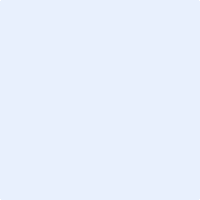 Signature (to insert your signature, click the Picture icon in the area below)Signature (to insert your signature, click the Picture icon in the area below)Signature (to insert your signature, click the Picture icon in the area below)Signature (to insert your signature, click the Picture icon in the area below)Signature (to insert your signature, click the Picture icon in the area below)Signature (to insert your signature, click the Picture icon in the area below)Signature (to insert your signature, click the Picture icon in the area below)Signature (to insert your signature, click the Picture icon in the area below)Signature (to insert your signature, click the Picture icon in the area below)Signature (to insert your signature, click the Picture icon in the area below)DateDateSECTION C     Program Graduate Advisor CommentsSECTION C     Program Graduate Advisor CommentsSECTION C     Program Graduate Advisor CommentsSECTION C     Program Graduate Advisor CommentsSECTION C     Program Graduate Advisor CommentsSECTION C     Program Graduate Advisor CommentsSECTION C     Program Graduate Advisor CommentsSECTION C     Program Graduate Advisor CommentsSECTION C     Program Graduate Advisor CommentsSECTION C     Program Graduate Advisor CommentsSECTION C     Program Graduate Advisor CommentsSECTION C     Program Graduate Advisor CommentsSECTION C     Program Graduate Advisor CommentsSECTION C     Program Graduate Advisor CommentsFully Satisfactory ReportUnsatisfactory Report (Please indicate what measures have been or will be taken to redress the situation and attach any relevant documents.)Fully Satisfactory ReportUnsatisfactory Report (Please indicate what measures have been or will be taken to redress the situation and attach any relevant documents.)Fully Satisfactory ReportUnsatisfactory Report (Please indicate what measures have been or will be taken to redress the situation and attach any relevant documents.)Fully Satisfactory ReportUnsatisfactory Report (Please indicate what measures have been or will be taken to redress the situation and attach any relevant documents.)Fully Satisfactory ReportUnsatisfactory Report (Please indicate what measures have been or will be taken to redress the situation and attach any relevant documents.)Fully Satisfactory ReportUnsatisfactory Report (Please indicate what measures have been or will be taken to redress the situation and attach any relevant documents.)Fully Satisfactory ReportUnsatisfactory Report (Please indicate what measures have been or will be taken to redress the situation and attach any relevant documents.)Fully Satisfactory ReportUnsatisfactory Report (Please indicate what measures have been or will be taken to redress the situation and attach any relevant documents.)Fully Satisfactory ReportUnsatisfactory Report (Please indicate what measures have been or will be taken to redress the situation and attach any relevant documents.)Fully Satisfactory ReportUnsatisfactory Report (Please indicate what measures have been or will be taken to redress the situation and attach any relevant documents.)Fully Satisfactory ReportUnsatisfactory Report (Please indicate what measures have been or will be taken to redress the situation and attach any relevant documents.)Fully Satisfactory ReportUnsatisfactory Report (Please indicate what measures have been or will be taken to redress the situation and attach any relevant documents.)Fully Satisfactory ReportUnsatisfactory Report (Please indicate what measures have been or will be taken to redress the situation and attach any relevant documents.)Fully Satisfactory ReportUnsatisfactory Report (Please indicate what measures have been or will be taken to redress the situation and attach any relevant documents.)Graduate Advisor (Printed Name)Signature (to insert your signature, click the Picture icon in the area below) 		Signature (to insert your signature, click the Picture icon in the area below) 		Signature (to insert your signature, click the Picture icon in the area below) 		Signature (to insert your signature, click the Picture icon in the area below) 		Signature (to insert your signature, click the Picture icon in the area below) 		Signature (to insert your signature, click the Picture icon in the area below) 		Signature (to insert your signature, click the Picture icon in the area below) 		Signature (to insert your signature, click the Picture icon in the area below) 		Signature (to insert your signature, click the Picture icon in the area below) 		Signature (to insert your signature, click the Picture icon in the area below) 		Signature (to insert your signature, click the Picture icon in the area below) 		DateDate